Screenshots Press clippings Mr Cross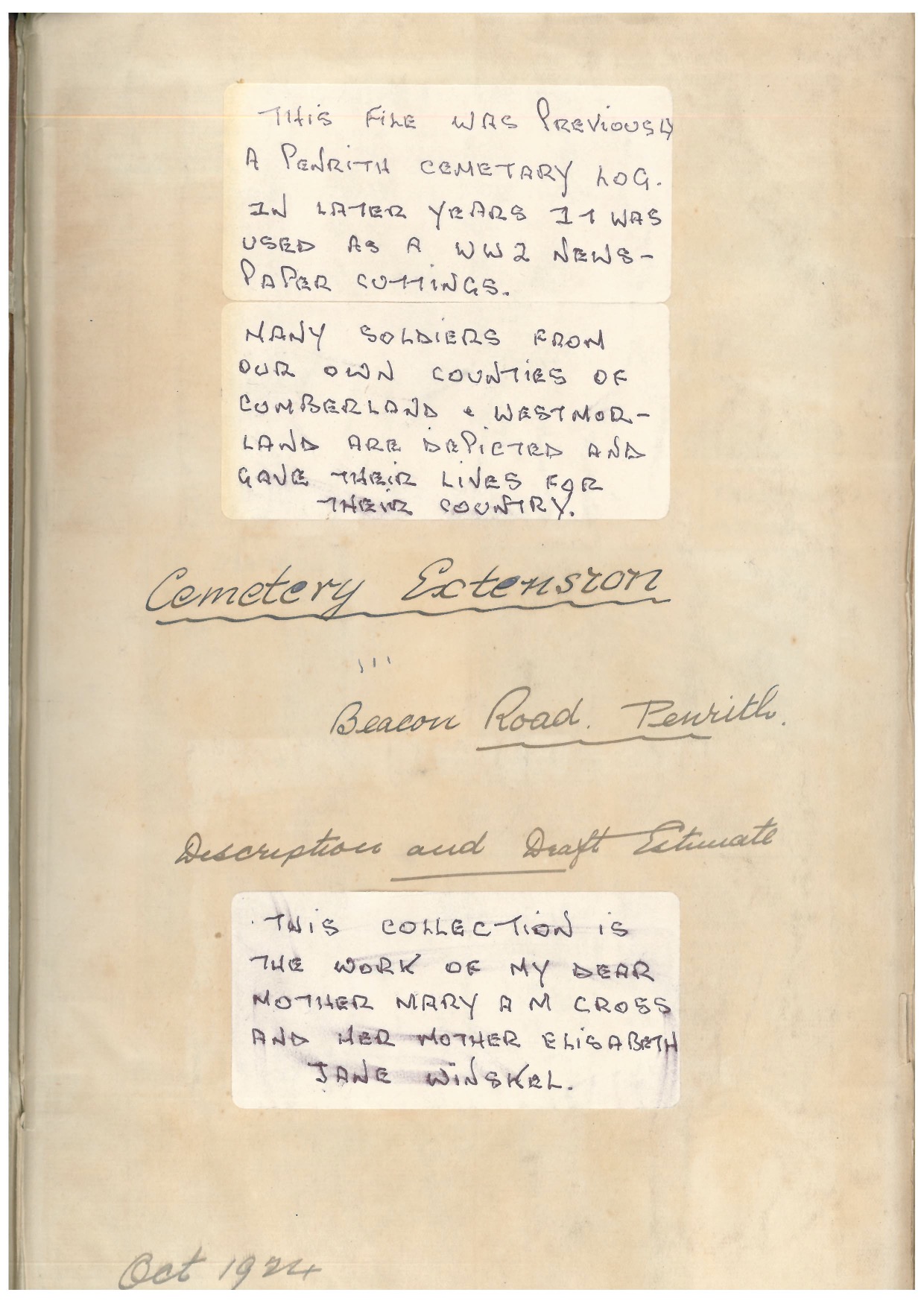 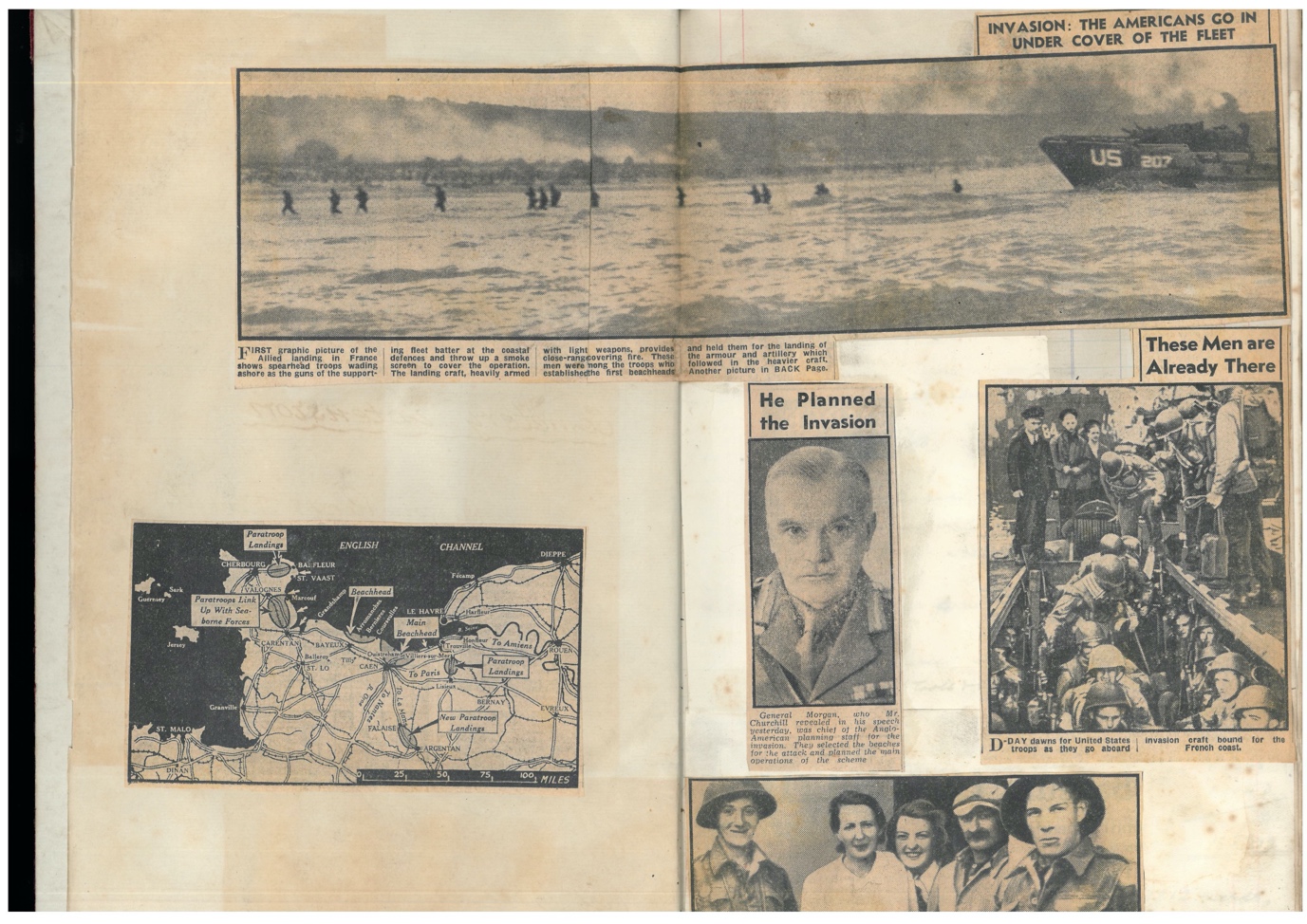 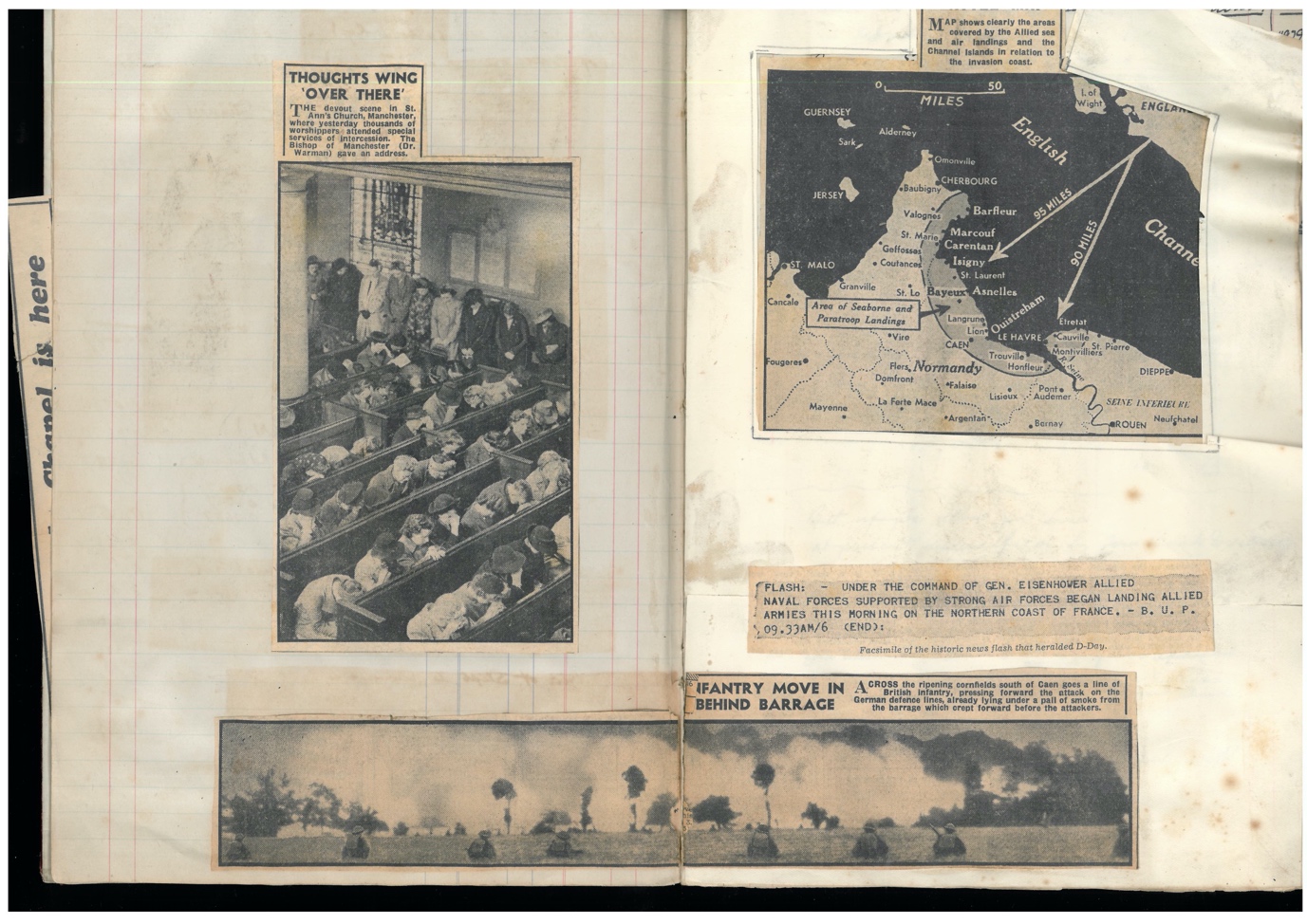 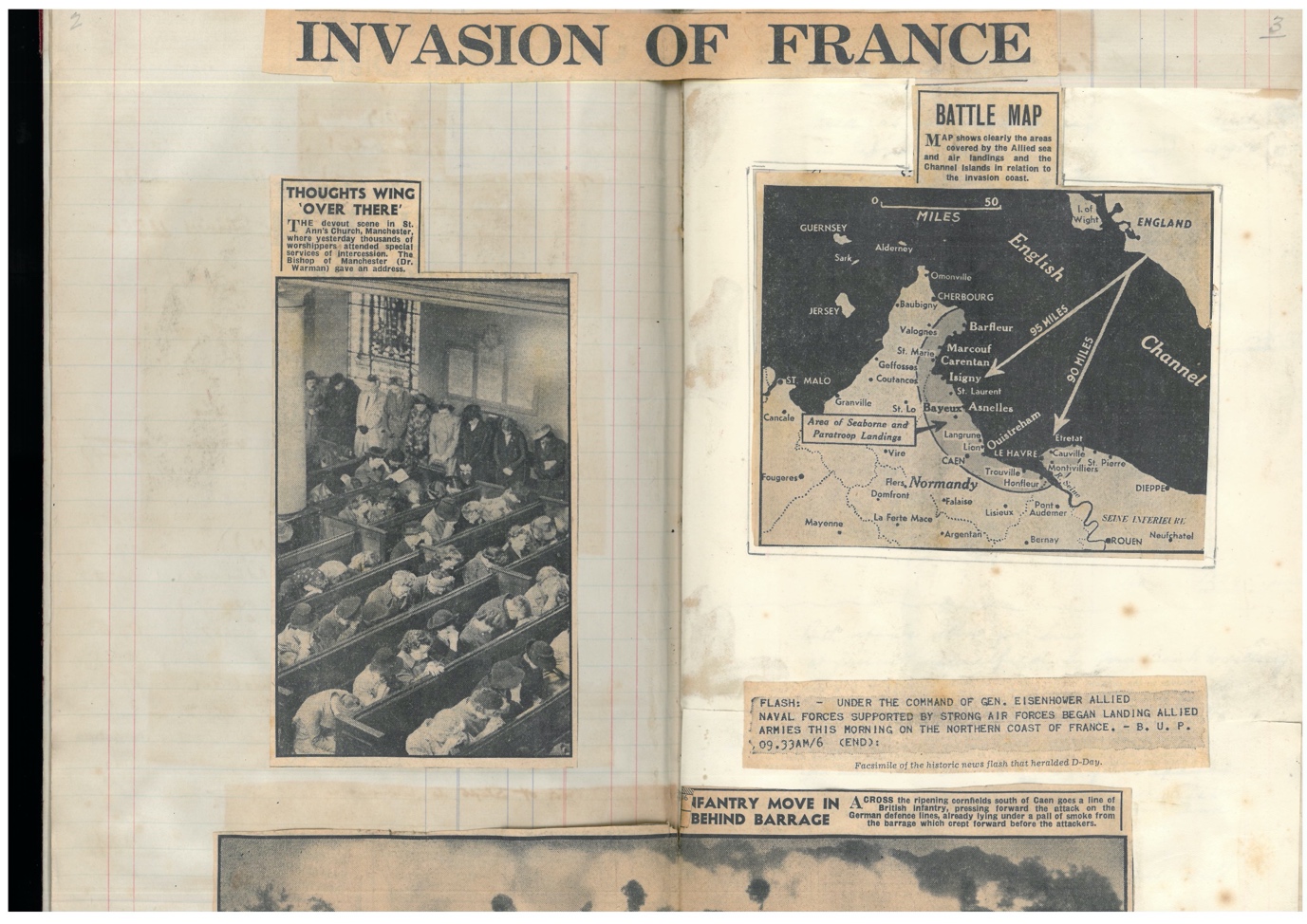 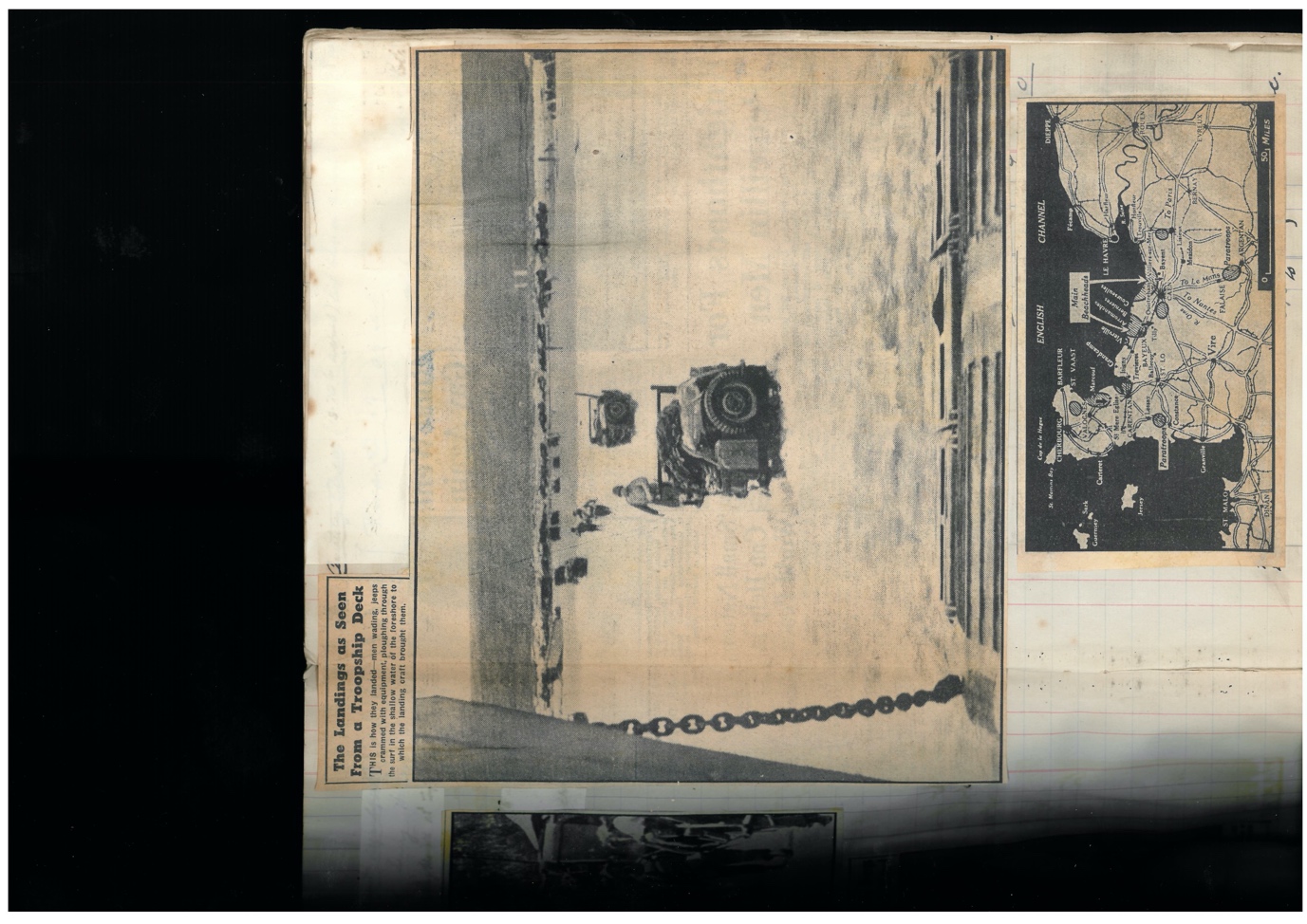 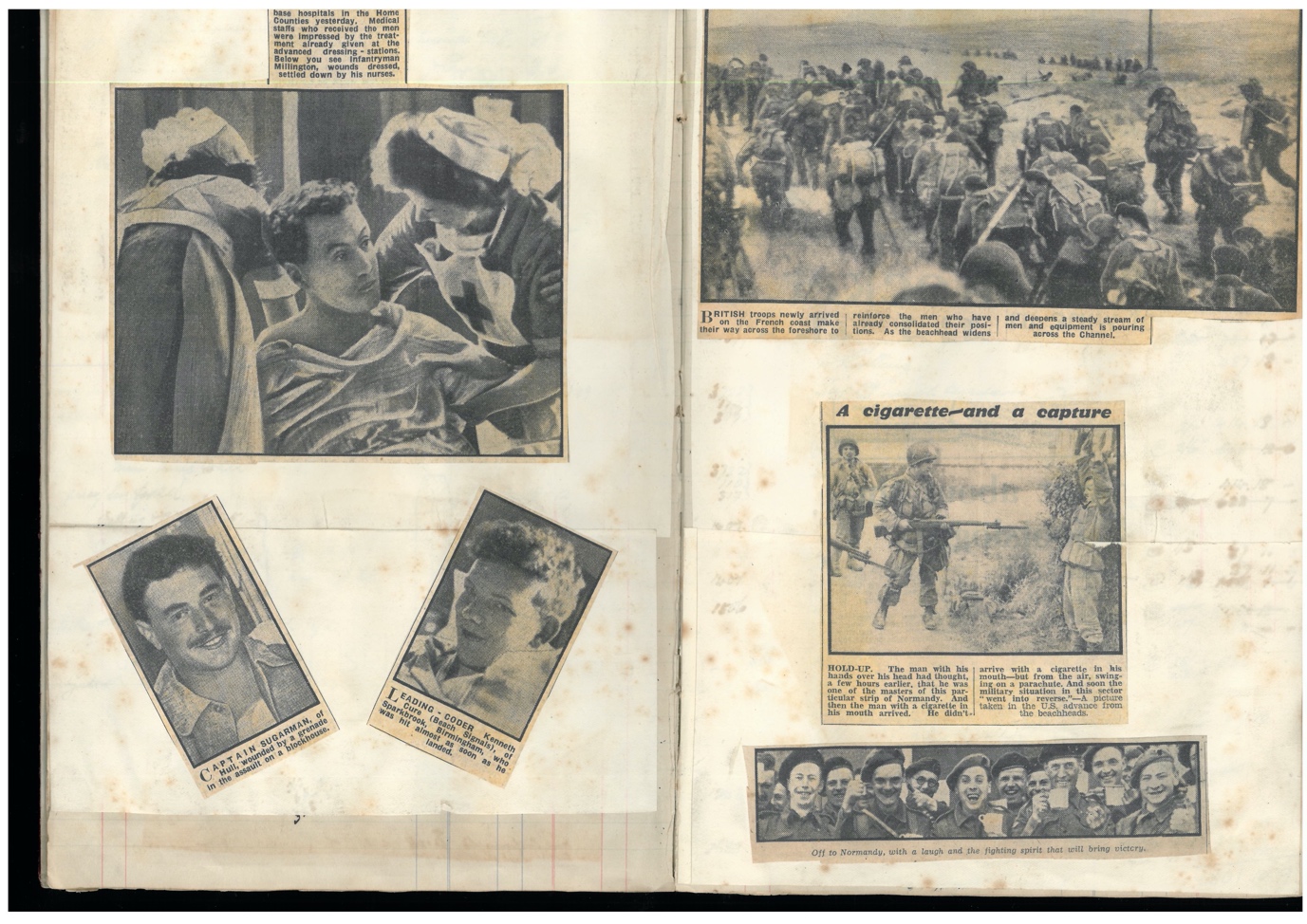 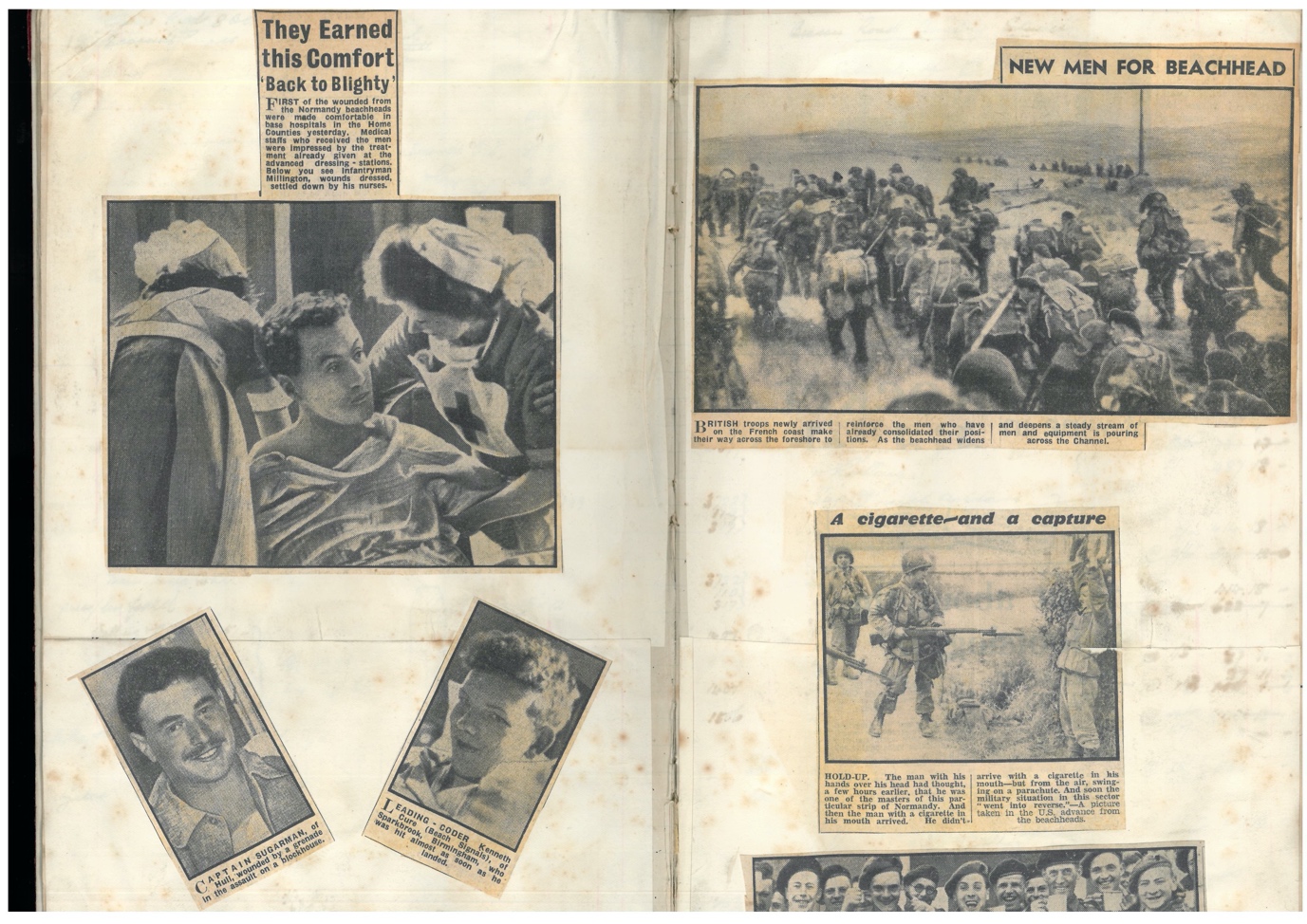 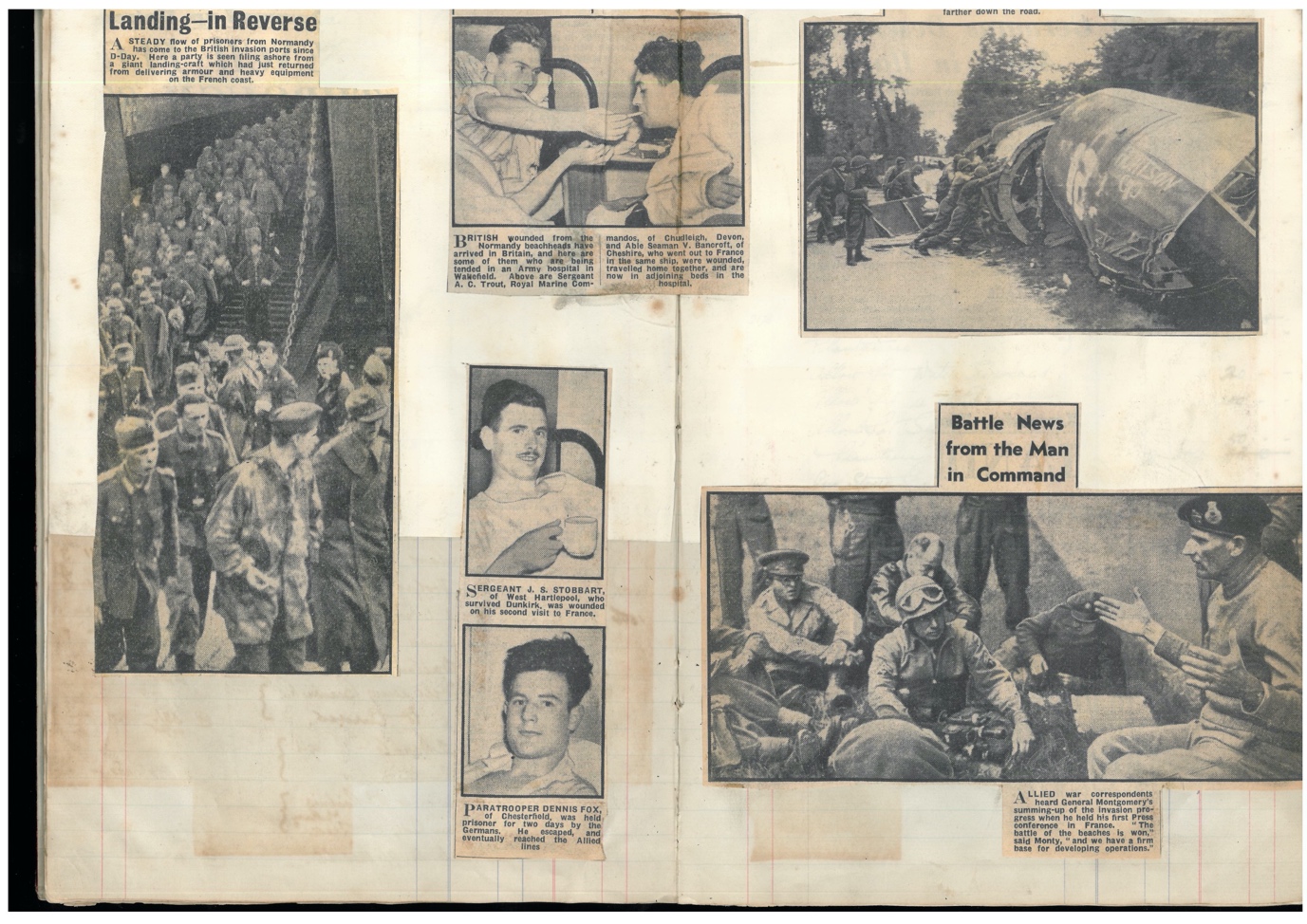 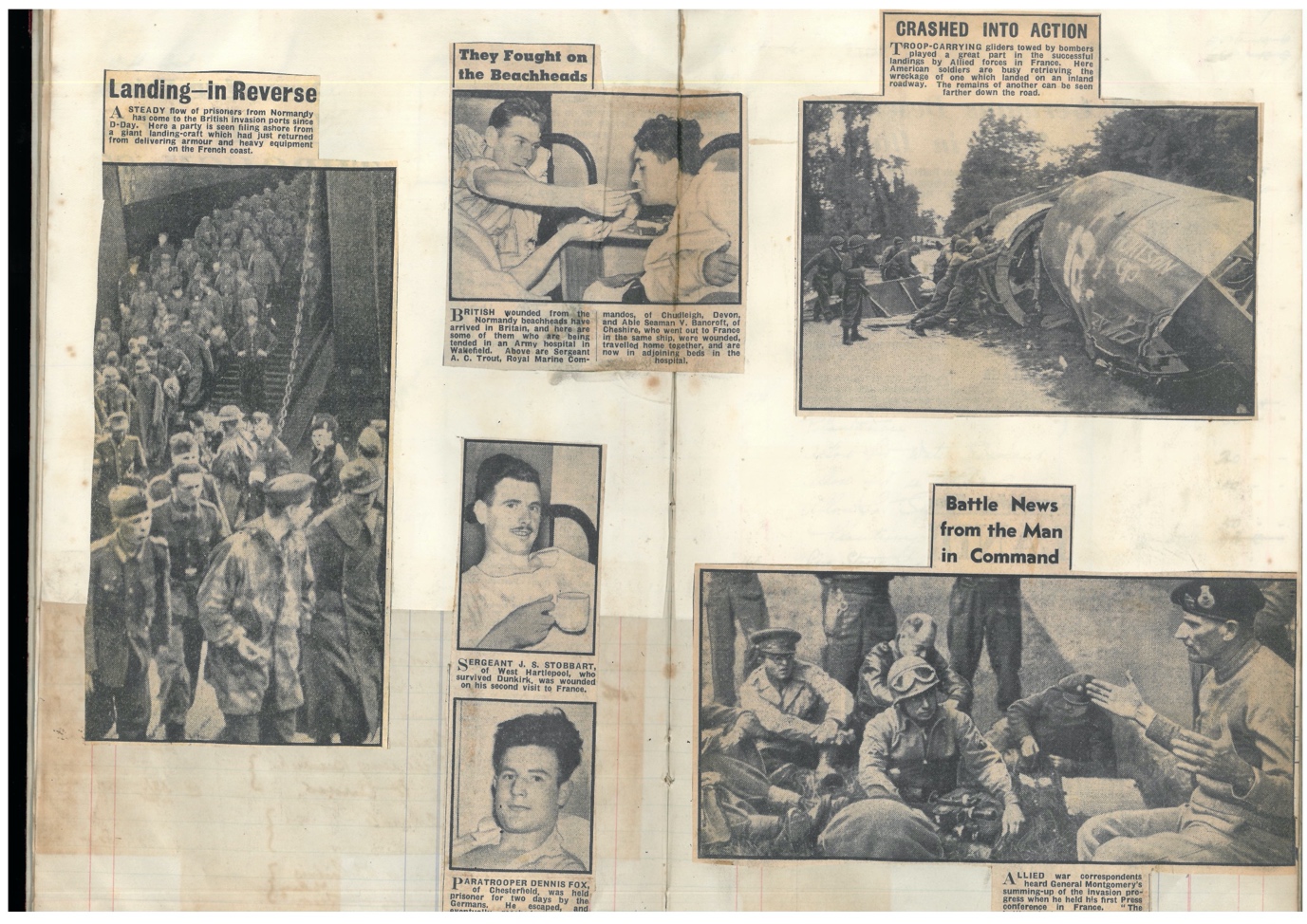 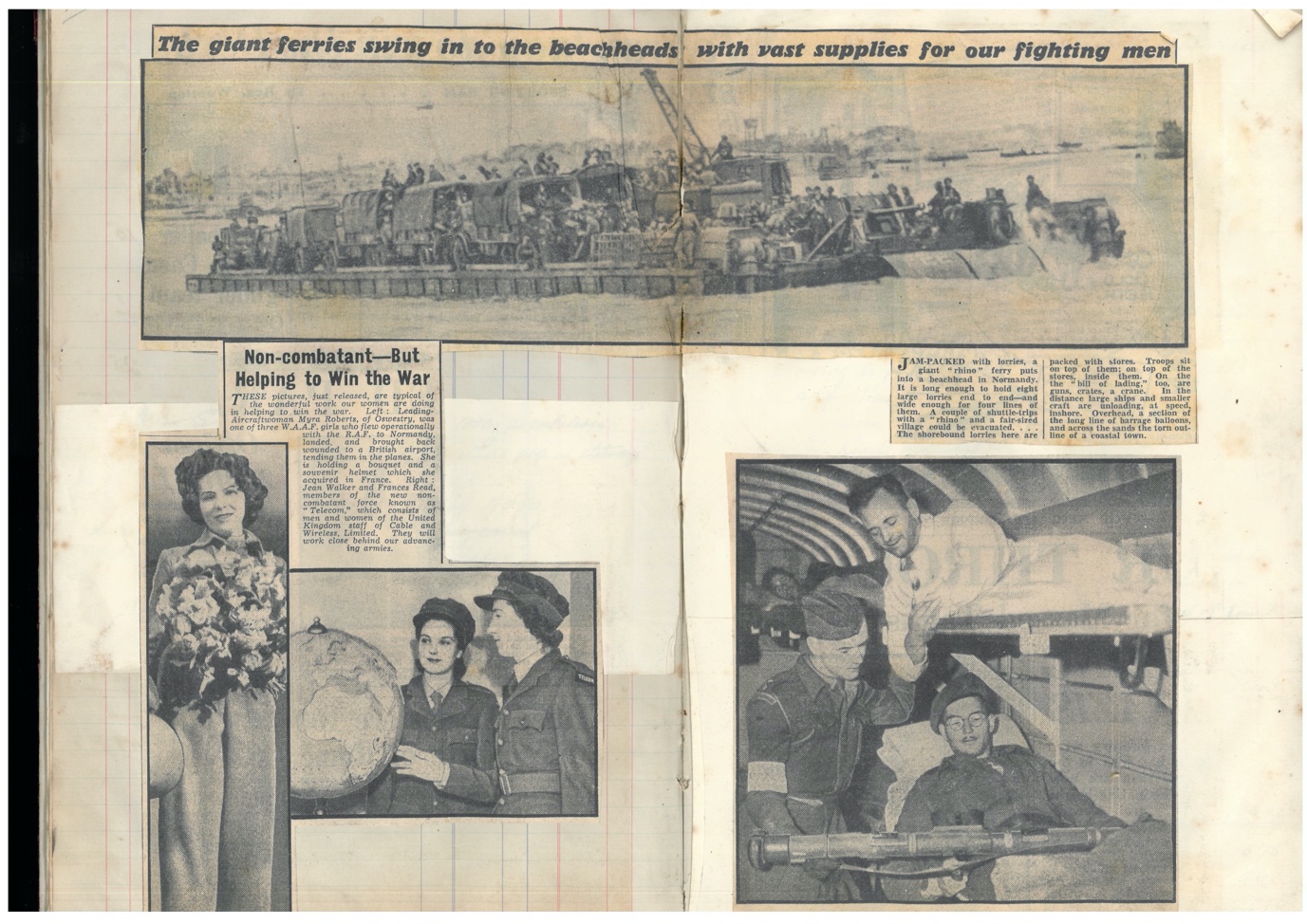 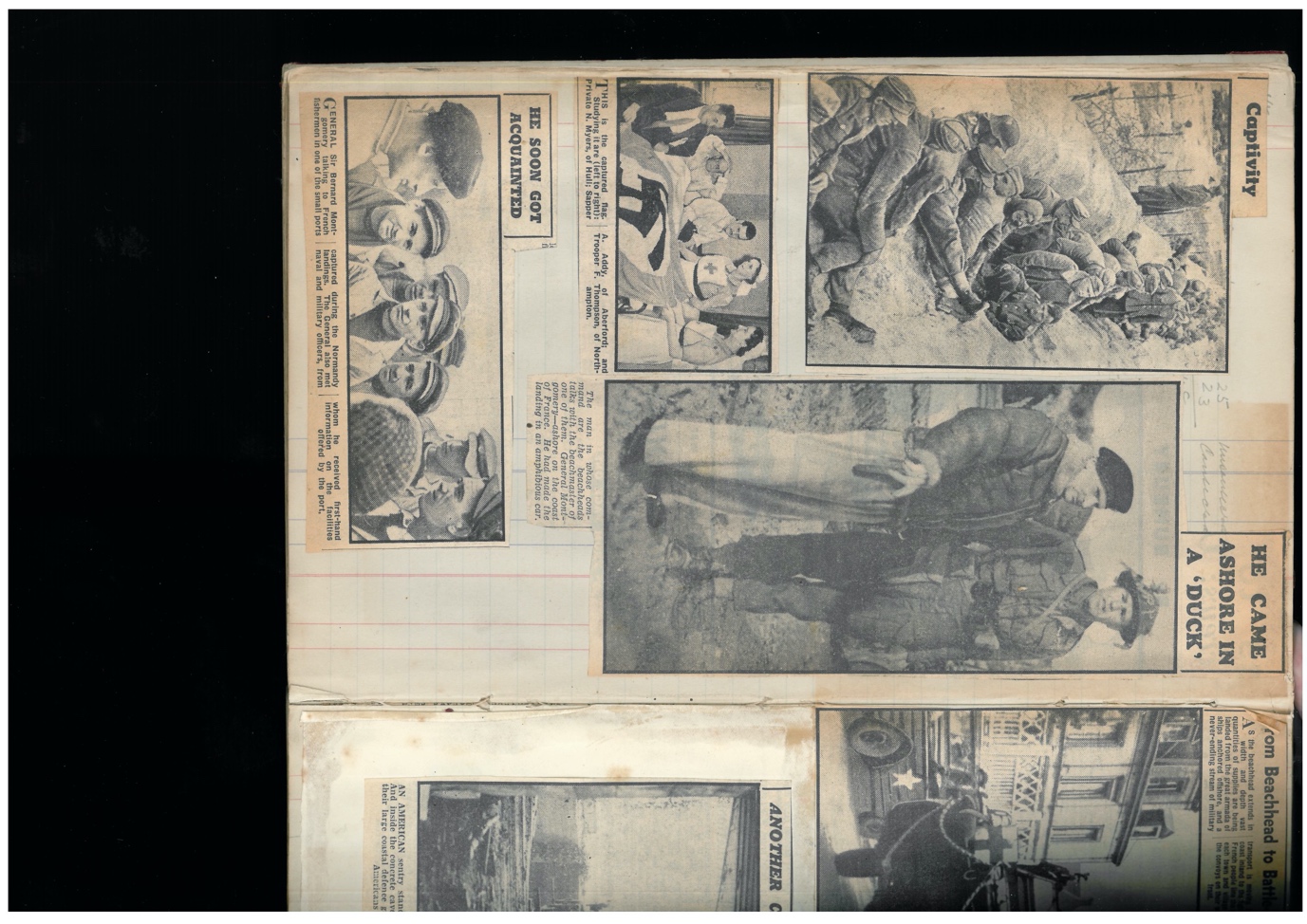 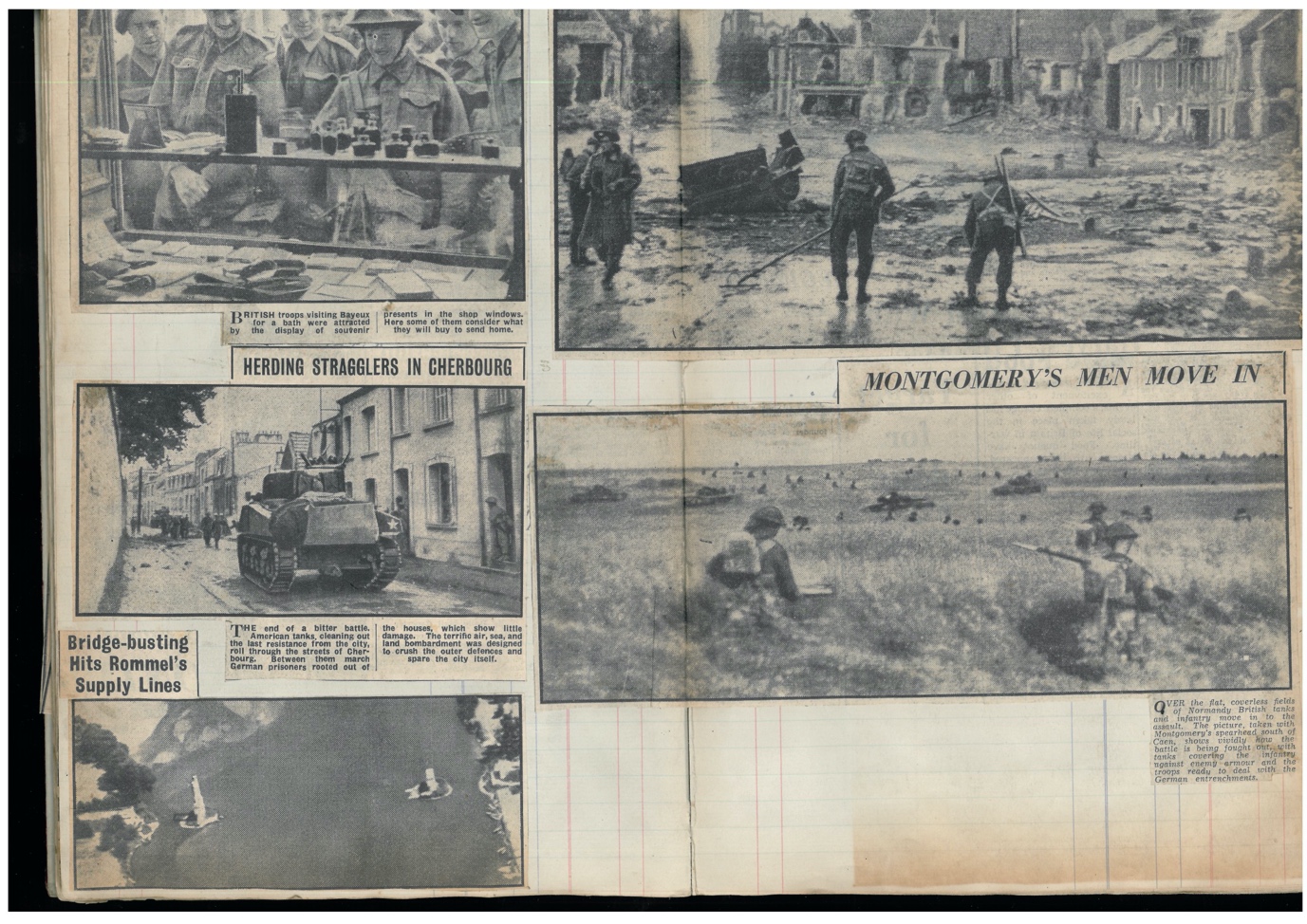 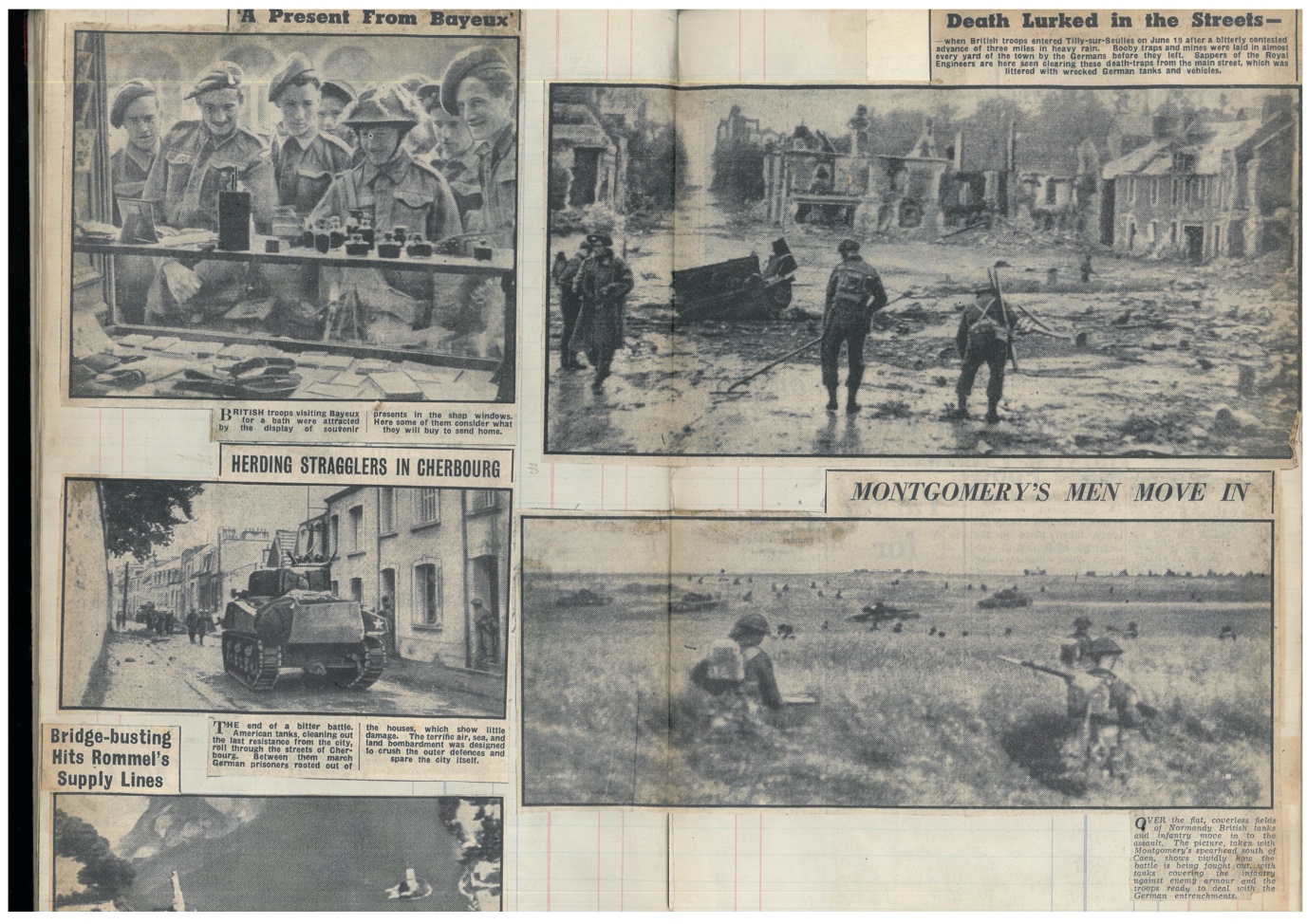 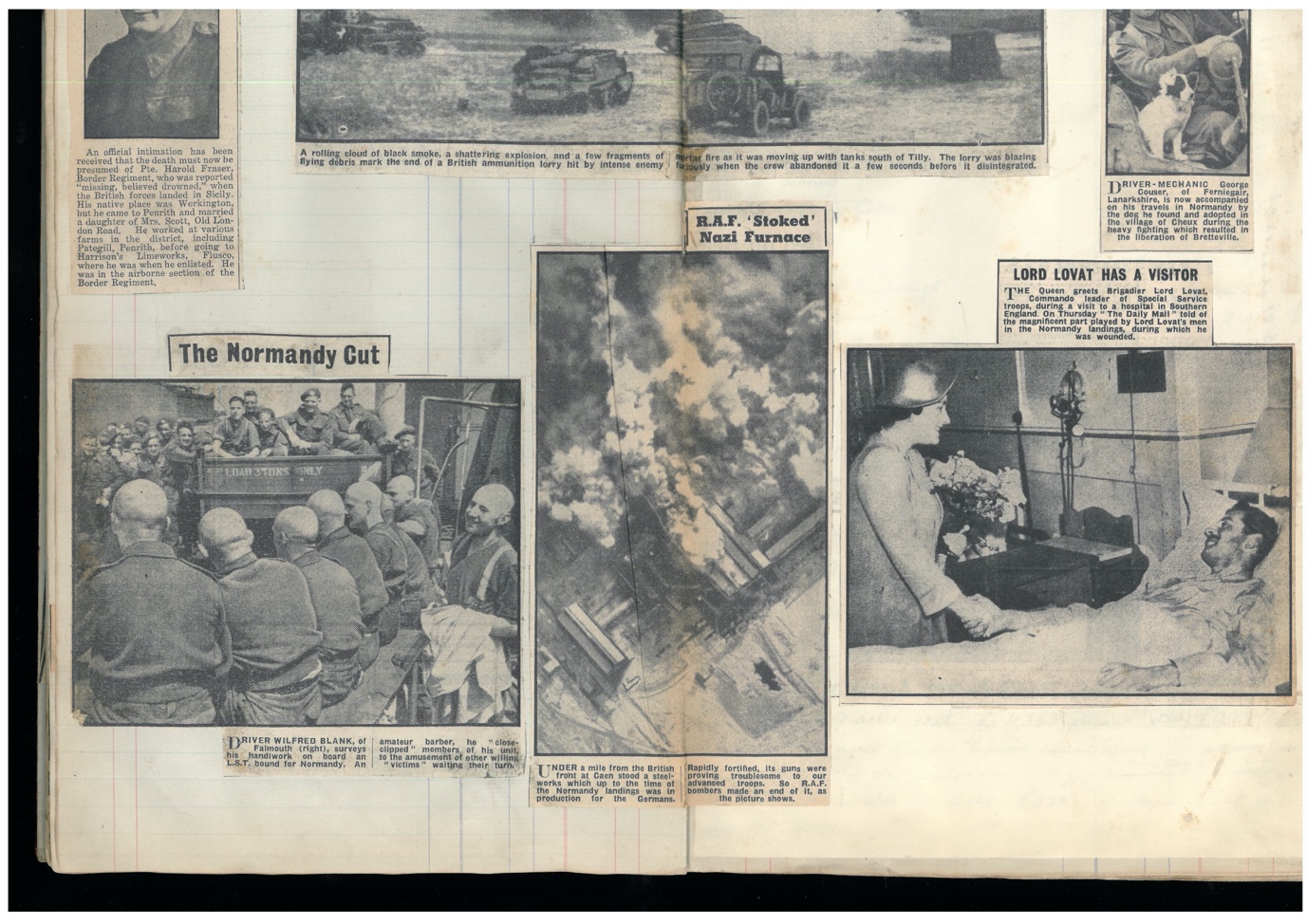 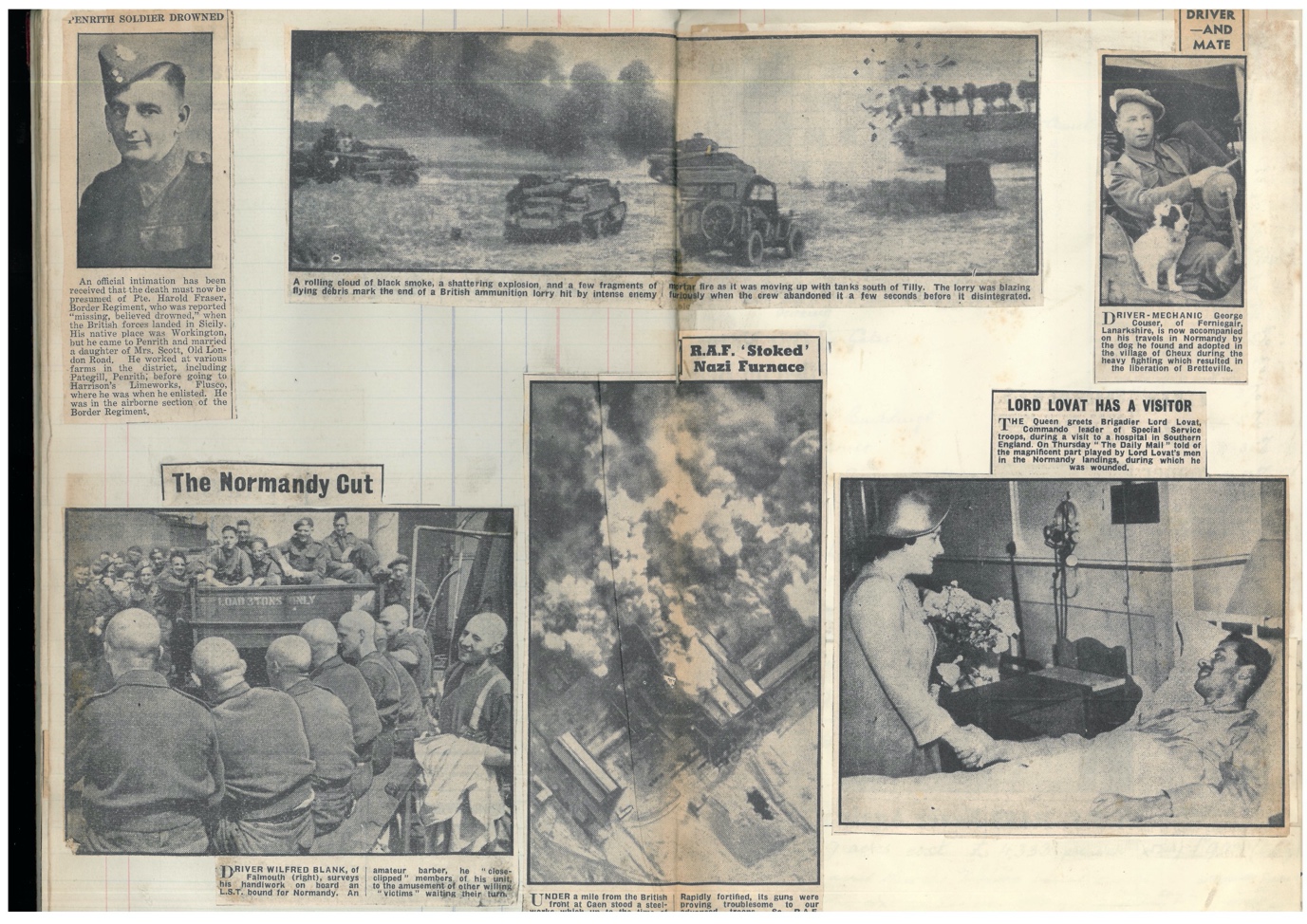 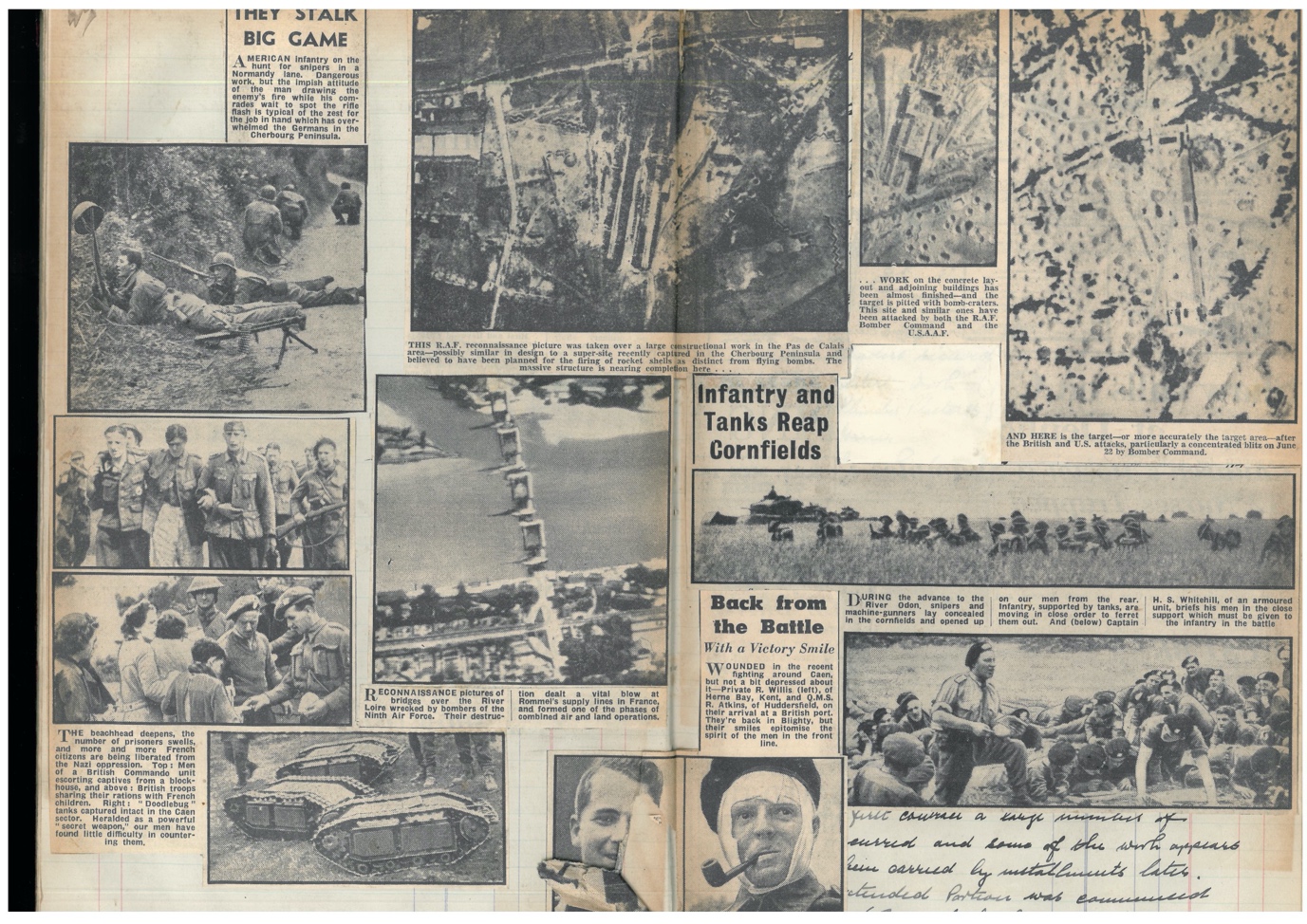 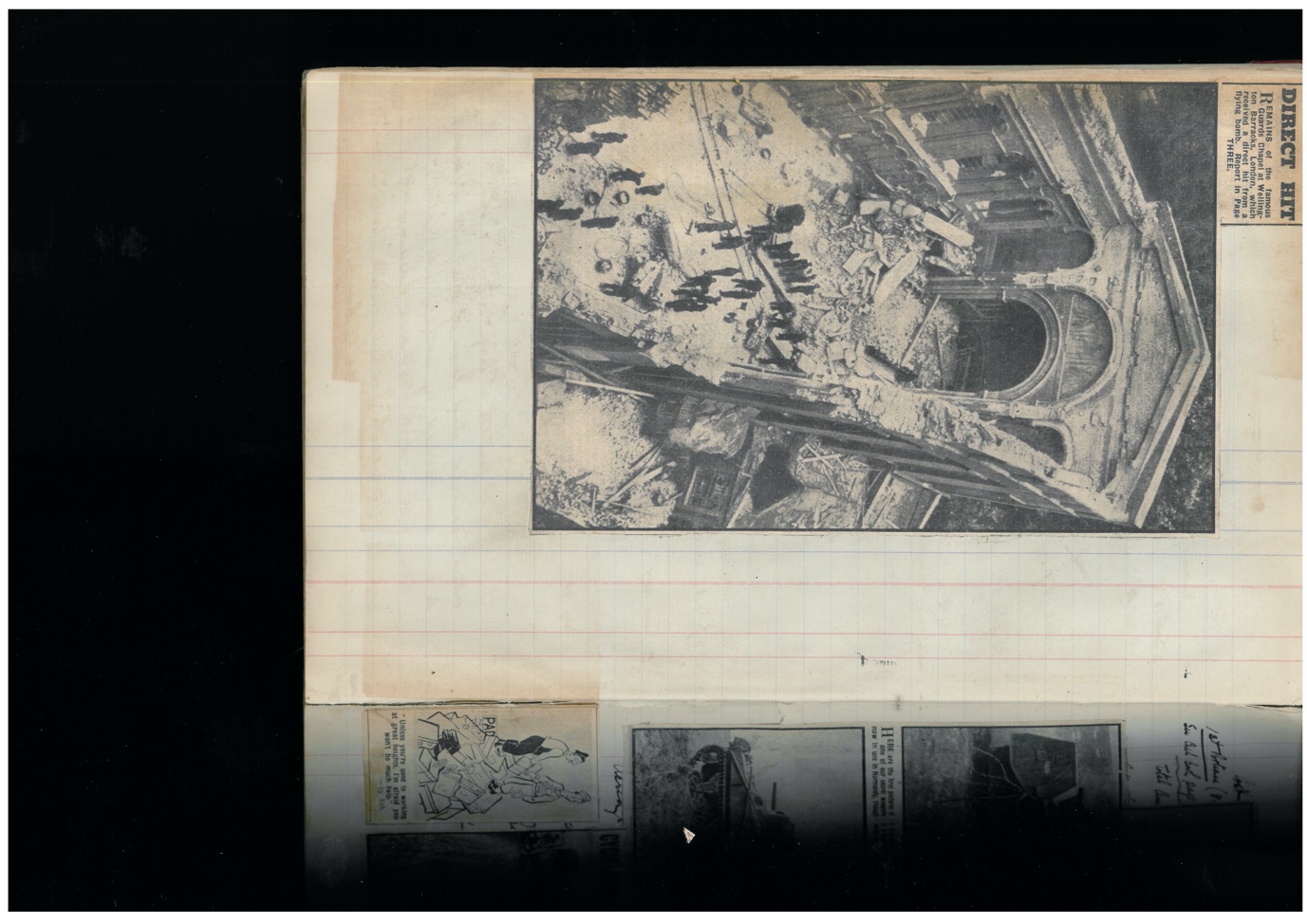 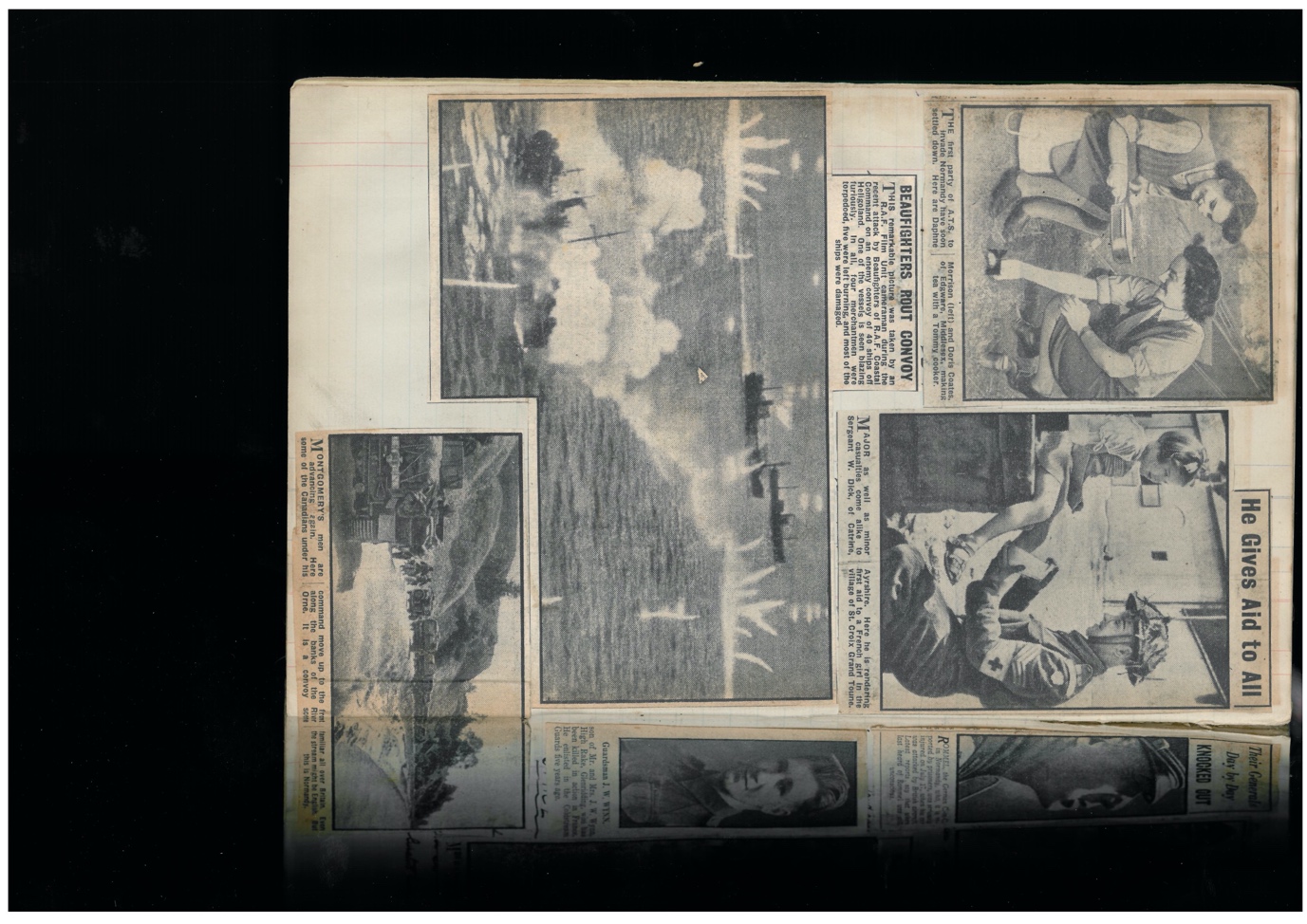 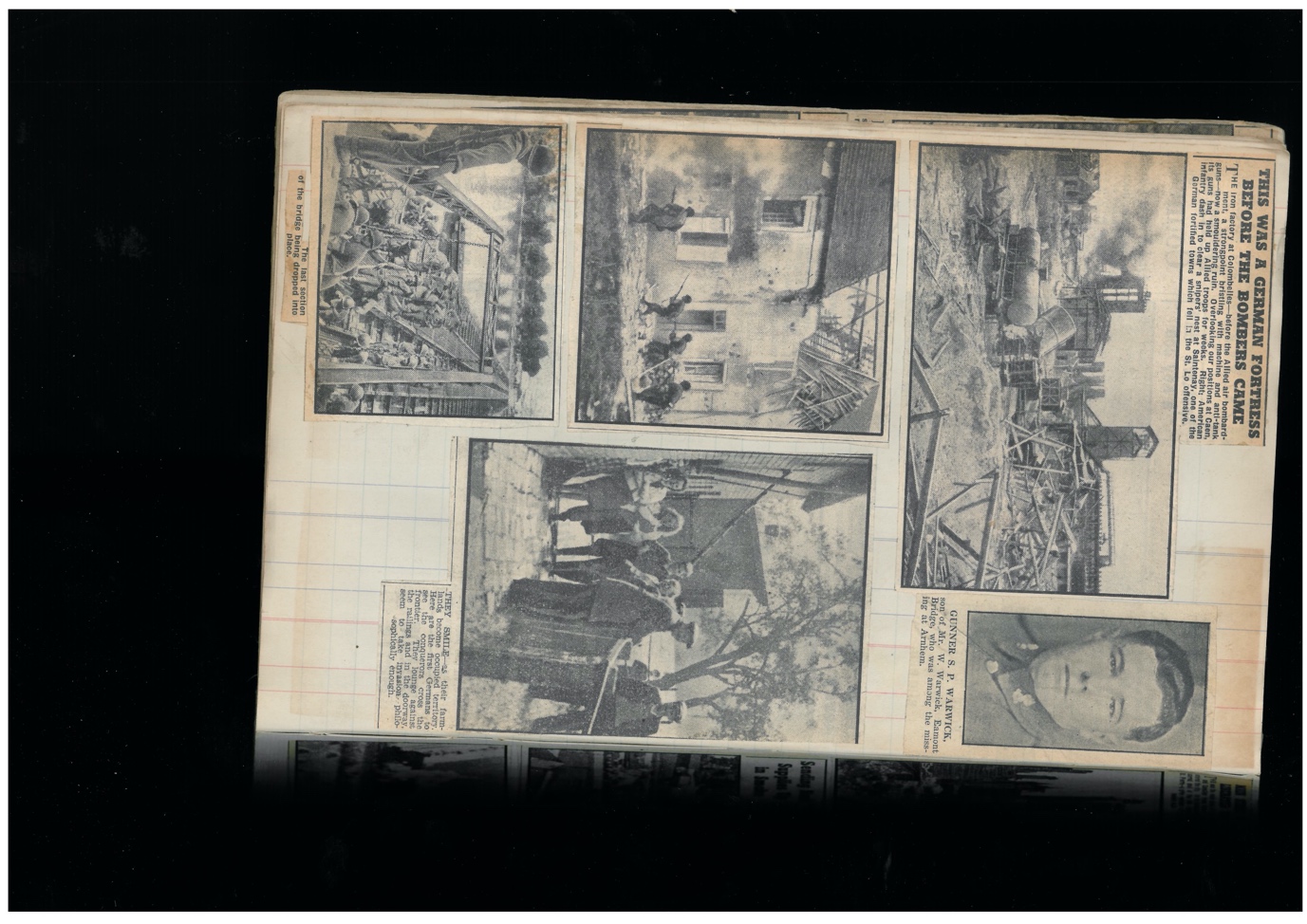 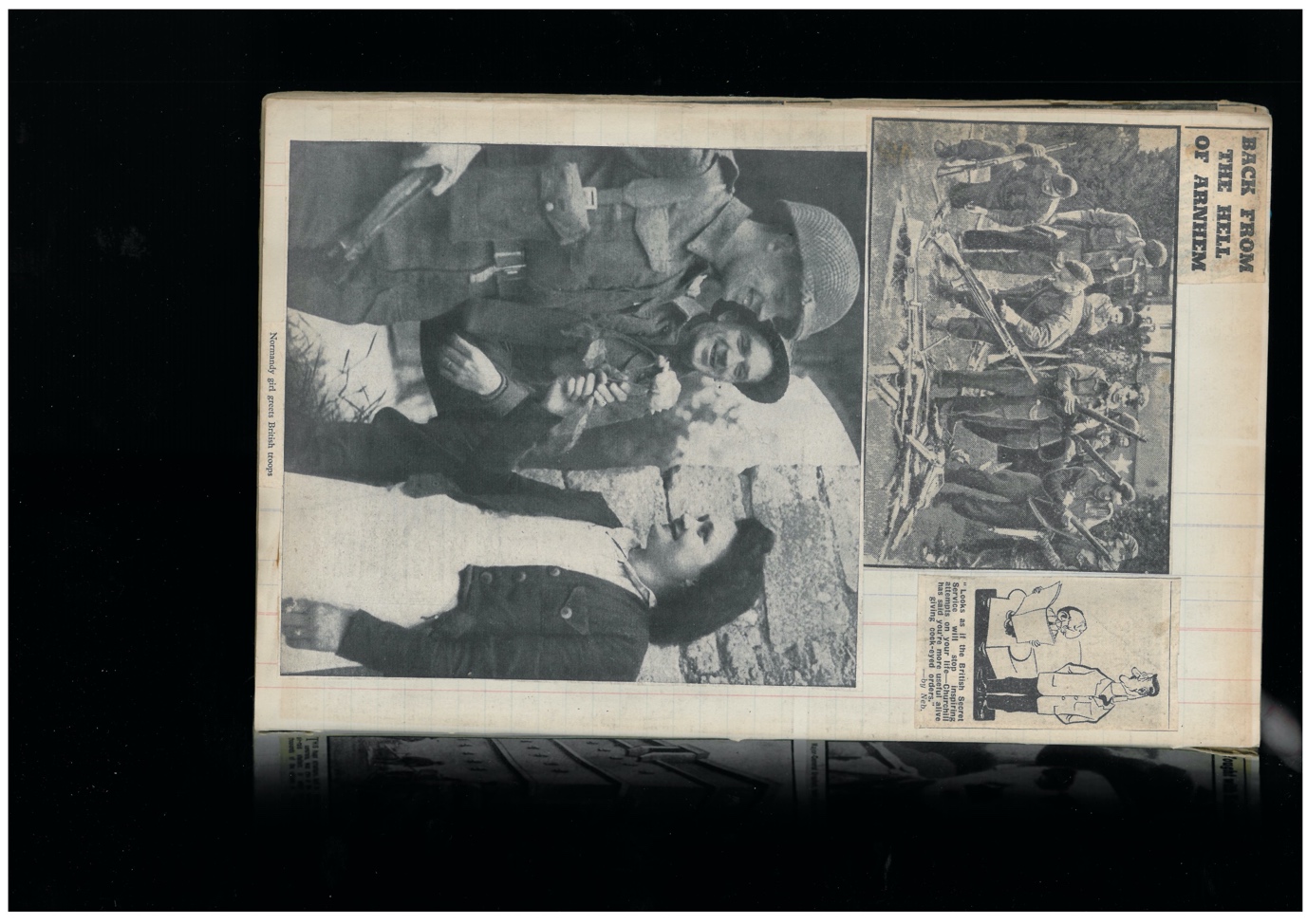 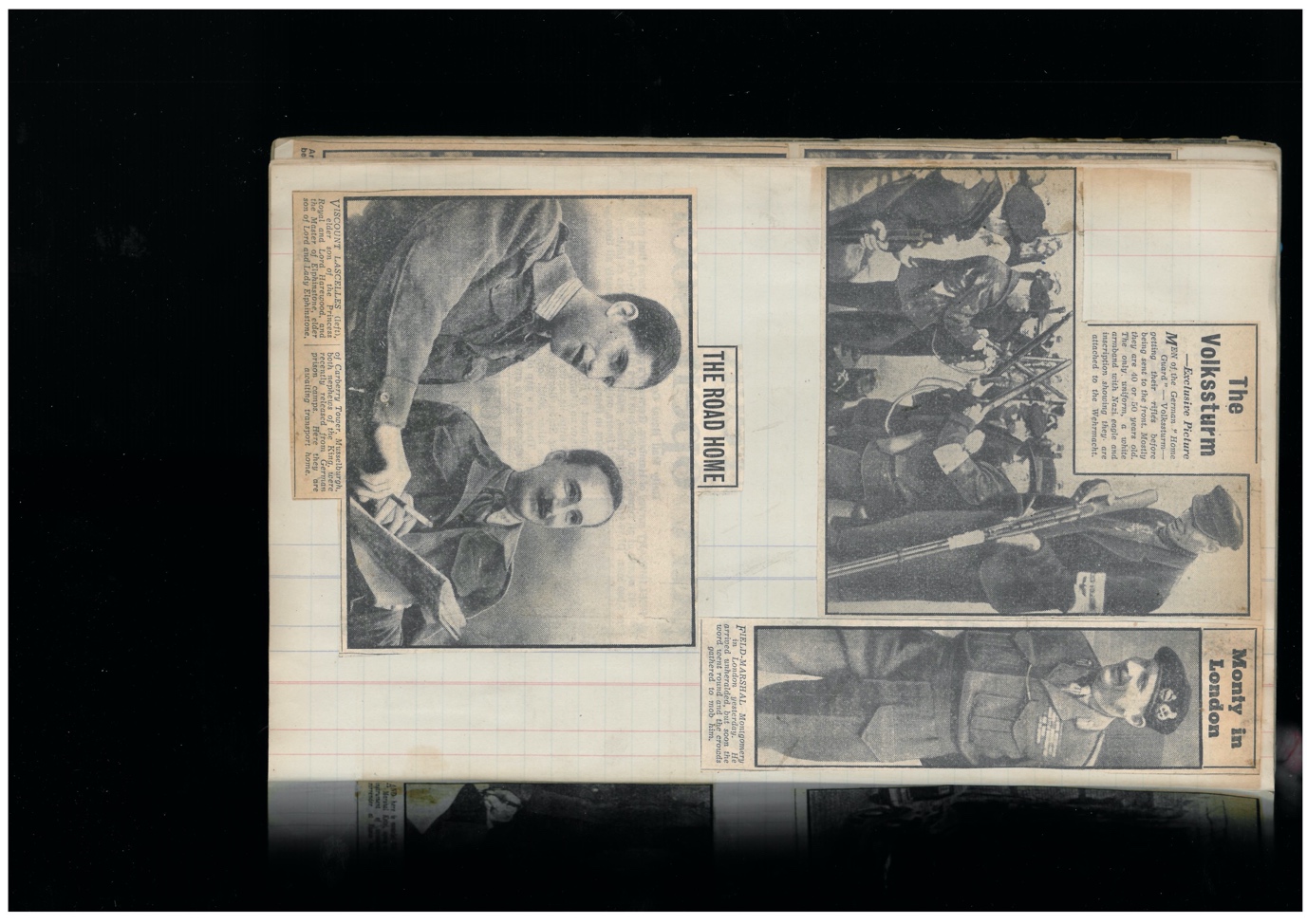 